Особенности JSX. Работа с ключамиЦель работыПознакомить со способом описания визуального кода посредством комбинации кода на JavaScript и разметки XML.Задания для выполненияПодключите библиотеки для работы с React.В фигурных скобках JSX поместить любое корректное выражение JavaScript. Например, 5 + 2, user.firstName, или formatName(user) — всё это допустимые выражения в JavaScript.Выведите свои ФИО, возраст и добавьте стилей с использованием формат JSX.Создайте калькулятор, используя JSX (пример ниже):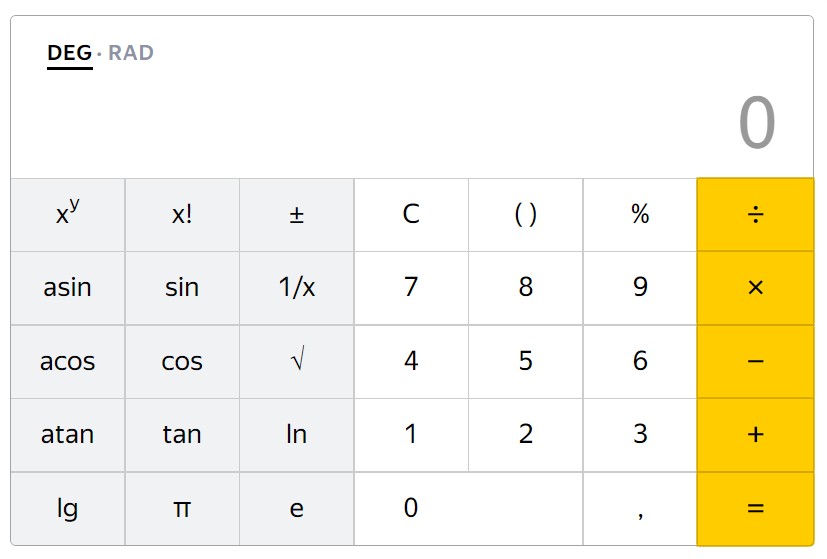 Для справочников «Справочники персоналий» создать web-приложение, состоящее только из клиентской части с возможностямиотображения списка в заданном порядке (по фамилии, году, професии и т.п.)выборки (фильтрв) по заданным критериями (по году, професии и т.п.)режима отображения фотографий непосредственно в списке;что-то свое (придумаете сами, например, получения статистики (группировка по странам, профессиям …)Пример реализации (обязательно использовать стили и библиотеки типа Bootstrap): 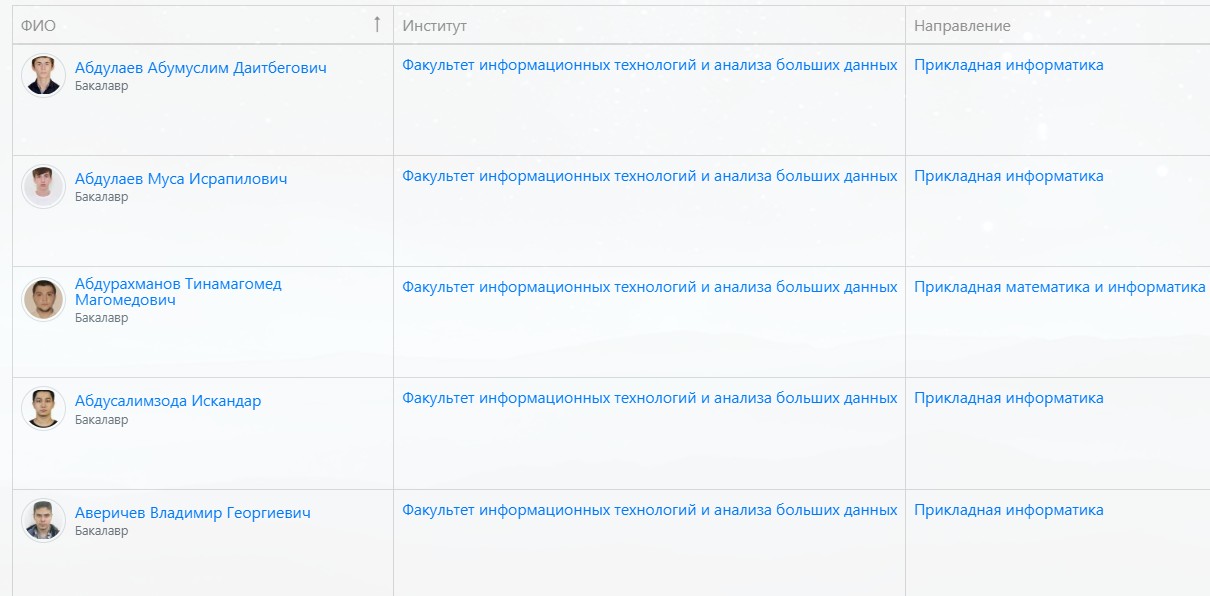 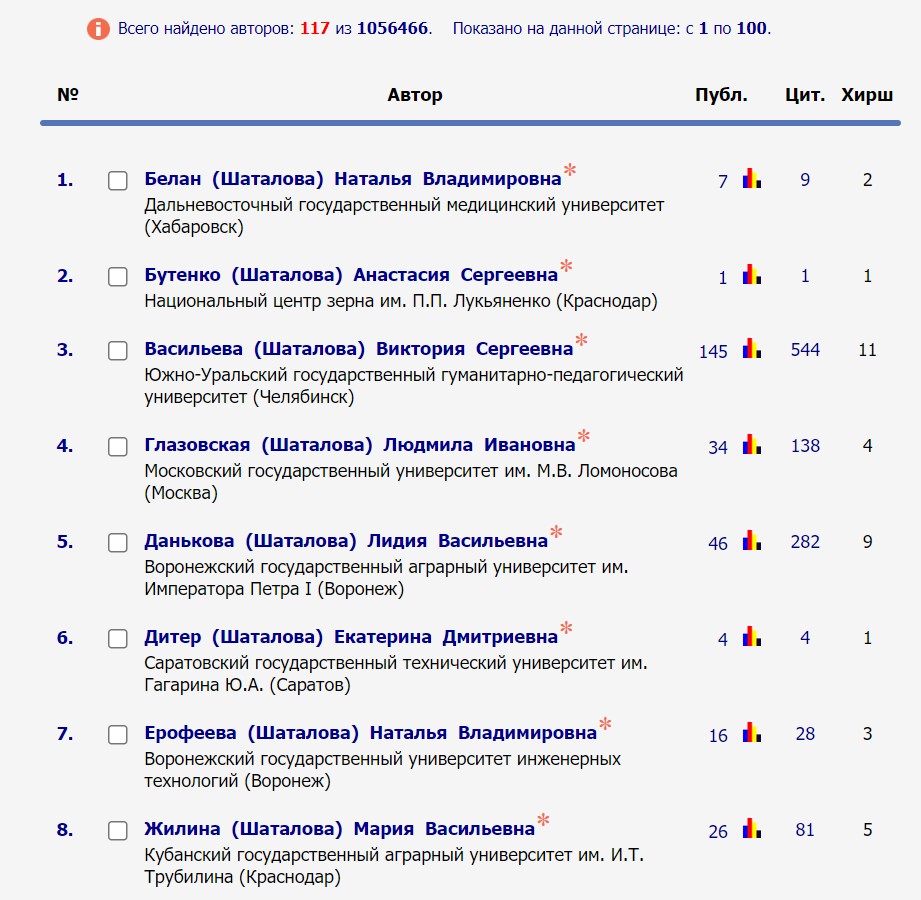 Загрузить созданную страницу на GitHub в репозиторий Student, используя формат в названии Фамилия (латинскими буквами)_3.Методические указания1. Чтобы подключить вспомогательные библиотеки скопируйте ссылки:<!DOCTYPE html><html><head>    <meta charset="utf-8" />    <title>Hello React</title>    <script crossorigin src="https://unpkg.com/react@16/umd/react.production.min.js"></script>    <script crossorigin src="https://unpkg.com/react-dom@16/umd/react-dom.production.min.js"></script>    <script src="https://cdnjs.cloudflare.com/ajax/libs/babel-standalone/6.25.0/babel.min.js"></script></head><body>…</body></html> 2. Чтобы создать и поместить объект можно воспользоваться синтаксисом:    <!--опишем объект-->   <script type="text/babel">     ReactDOM.render(        <h2>5 + 2 = {5 + 2}</h2>,        document.getElementById("app")    )   </script>   <!--поместим описанный объект-->   <div id="app"> </div>3. Стили можно задать:    const userClassName = "user-info";    const styleObj = {        color:'green',         fontFamily:'Verdana'    };Или inline: <div className={userClassName}  style={{color:'red', fontFamily:'Verdana'}}>Для создания ФИО и возраст можно воспользоваться:const user = {        id : 5,        age: 33,        firstName: 'Alevtina',        lastName: 'Shatalova',        getFullName: function(){             return `${this.firstName} ${this.lastName}`;        }    };Для сборки:    ReactDOM.render(        <div className={userClassName}  style={styleObj}>                <p>Полное имя: {user.getFullName()}</p>                <p>Возраст: {user.age}</p>        </div>,        document.getElementById("app")    )4. При работе с JSX следует учитывать ряд моментов, в частности, в JSX для установки класса применяется атрибут className, а не class. Второй момент: атрибут style в качестве значения принимает объект javascript. И третий момент: в JSX используется camel-case, то есть если мы хотим определить стилевое свойство для шрифта, например, свойство font-family, то соответствующее свойство в объекте стиля будет называться fontFamily, то есть дефис отбрасывается, а следующая часть слова начинается с заглавной буквы.5. Для создания калькулятора можно использовать обычные методы манипулирования с DOM, как в примере https://thecode.media/calc-js/6. Для работы со списками воспользуйтесь примерами: https://react.dev/learn/rendering-lists.Контрольные вопросыЧем JSX отличается от JS?Материалы:Списки на JSX: https://react.dev/learn/rendering-listsКонвертер: https://infoheap.com/online-react-jsx-to-javascript/О React-компоненте: https://ru.wikipedia.org/wiki/ReactО JSX: https://habr.com/ru/post/319270/